Dans l’optique de respecter les traditions autochtones, le Conseil offre la possibilité de présenter oralement la mise en candidature à la bourse Impulsion. Après avoir rempli la première page du formulaire – Description du projet ainsi que le formulaire – Renseignements personnels, le répondant n’a qu’à suivre les consignes de présentation orale pour les autres sections. Nous vous recommandons de contacter la personne-ressource de ce programme avant de présenter une candidature.Identification du candidat et de l’auteur de la mise en candidatureIdentité du candidat (Dans le cas d’un groupe d’artistes autochtones, inscrivez les renseignements du représentant.)Identité de l’auteur de la mise en candidatureDiscipline(s) artistique(s) (Indiquez la ou les disciplines et la ou les spécialités, domaine(s) ou genre littéraire dans lesquelles l’artiste mis en candidature s’inscrit.)Directives d’envoi Jusqu’à nouvel ordre, le Conseil des arts et des lettres du Québec reçoit le dossier de candidature par WeTransfer, à l’adresse suivante : sara.thibault@calq.gouv.qc.ca.Toutefois, afin d’assurer la protection de vos renseignements personnels, il est de votre responsabilité de sécuriser les fichiers envoyés par l’ajout de mot de passe. Signer le formulaire d’inscription Renseignements personnels dûment rempli.Placer tous les fichiers (tels que décrit dans la section « Documents requis ») à transférer par WeTransfer dans un fichier compressé 7-Zip, protégée par un mot de passe. Si vous ne savez pas comment faire, voici quelques références utiles : télécharger 7-ZIP ou pour les utilisateurs de Mac, télécharger KeKA; protéger un fichier ou un dossier ZIP.Envoyer le fichier via WeTransfer à sara.thibault@calq.gouv.qc.ca.Partager le mot de passe requis pour ouvrir le fichier avec le destinataire par le biais d’une communication distincte.Le Conseil des arts et des lettres du Québec confirme que les renseignements personnels ainsi recueillis ne sont accessibles qu’aux personnes autorisées à les recevoir au sein de son organisation.Documents requisVotre demande par WeTransfer doit contenir les documents suivants, de la façon indiquée ci-après. Dans votre envoi WeTransfer, vous devrez créer 4 dossiers qui permettront d’identifier facilement le contenu de la candidature :Dossier de formulaires	Formulaire de renseignements personnels rempli et signé.	Formulaire de description du projet. Dossier de matériel d’appui 	Images (maximum 15)	Textes (maximum 25 pages)	Enregistrements audios ou vidéos (maximum 15 minutes présentées sous forme de liens web dans un fichier Word ou PDF ou sous l’un des formats suivants : AVI, MPEG) du travail artistique du candidat ou du groupe d’artistes, réalisés antérieurement ou liés au projetDes indications d’écoute ou notes de visionnement facilitent le travail du juy.	S’il y a lieu, enregistrement de la présentation orale.Dossier de curriculum vitae ou biographies	Curriculum vitæ ou biographie du candidat (maximum 3 pages)	Curriculum vitæ ou biographie de chacun des membres du groupe d’artistes autochtones (maximum 3 pages)Dossier de lettre(s) d’appui(s)	Lettre(s) d’appui(s) de personnes, membres de la communauté ou d’organismes qui soutiennent la candidature proposée Important : La taille maximale de l’ensemble des documents joints ne doit pas excéder 25 Mo.Mise en valeur de la candidatureExpliquez le potentiel des retombées de la bourse Impulsion sur la carrière du récipiendaire.Spécifications de l’enregistrement oral : Si la description est présentée en langue autochtone, elle doit obligatoirement être accompagnée d’une traduction en français ou en anglais. Limitez-vous à une présentation de 5 minutes. Liste des membres du groupe d’artistes autochtones, s’il y a lieuAjouter des lignes au besoin.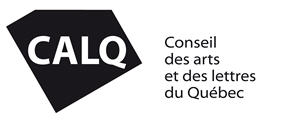 Formulaire de demande de bourseRe-ConnaîtreProgramme pour les arts autochtonesImpulsionDescription du projetPolitesse Politesse Politesse M.MmeMmeMmeMmeAucune (non-binaire ou autre)NomPrénomPolitesse Politesse Politesse M.MmeMmeMmeMmeAucuneNomPrénom Arts du cirque	 Chanson	 Métiers d’art Arts multidisciplinaires	 Cinéma et vidéo	 Musique Arts numériques	 Danse	 Recherche architecturale Arts visuels	 Littérature et conte	 Théâtre Arts du cirque	 Chanson	 Métiers d’art Arts multidisciplinaires	 Cinéma et vidéo	 Musique Arts numériques	 Danse	 Recherche architecturale Arts visuels	 Littérature et conte	 Théâtre Arts du cirque	 Chanson	 Métiers d’art Arts multidisciplinaires	 Cinéma et vidéo	 Musique Arts numériques	 Danse	 Recherche architecturale Arts visuels	 Littérature et conte	 ThéâtreSpécialité, domaine ou genre littéraireExemples :	 Arts visuels : dessin ou pyrogravure 		 Littérature : genre littéraire : conte	 Métiers d’art : perlage ou peinture sur tissu		 Théâtre : marionnetteExemples :	 Arts visuels : dessin ou pyrogravure 		 Littérature : genre littéraire : conte	 Métiers d’art : perlage ou peinture sur tissu		 Théâtre : marionnetteExemples :	 Arts visuels : dessin ou pyrogravure 		 Littérature : genre littéraire : conte	 Métiers d’art : perlage ou peinture sur tissu		 Théâtre : marionnetteJe comprends que l’utilisation du courrier électronique n’offre aucune garantie de confidentialité et j’accepte les risques associés à la communication de renseignements personnels par courriel. Demande d’information Sara Thibault, chargée de programmesRe-Connaître, programme pour les arts autochtonesConseil des arts et des lettres du Québec1435, rue De Bleury, bureau 300Montréal (Québec) H3A 2H7Téléphone : 514 864-3350 ou sans frais : 1 800 608-3350sara.thibault@calq.gouv.qc.caNom, PrénomRôle(s) dans le groupeNation (s’il y a lieu)